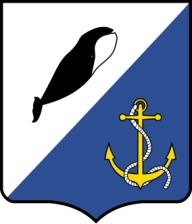 АДМИНИСТРАЦИЯАДМИНИСТРАЦИЯПРОВИДЕНСКОГО ГОРОДСКОГО ОКРУГАПРОВИДЕНСКОГО ГОРОДСКОГО ОКРУГАПРОВИДЕНСКОГО ГОРОДСКОГО ОКРУГАПРОВИДЕНСКОГО ГОРОДСКОГО ОКРУГАПОСТАНОВЛЕНИЕПОСТАНОВЛЕНИЕот 14 ноября 2017 г.№ 335№ 335пгт. ПровиденияО внесении изменения в постановление Администрации Провиденского городского округа от 22 сентября 2017 г. № 298 «Об утверждении порядка ведения реестра муниципальных нормативных правовых актов органов исполнительной власти Провиденского городского округа»О внесении изменения в постановление Администрации Провиденского городского округа от 22 сентября 2017 г. № 298 «Об утверждении порядка ведения реестра муниципальных нормативных правовых актов органов исполнительной власти Провиденского городского округа»В целях приведения муниципального нормативного правового акта в соответствие с Законом Чукотского автономного округа от 1 ноября 2008 г. № 129-03 «О порядке организации и ведения регистра муниципальных нормативных правовых актов Чукотского автономного округа», Администрация Провиденского городского округаВ целях приведения муниципального нормативного правового акта в соответствие с Законом Чукотского автономного округа от 1 ноября 2008 г. № 129-03 «О порядке организации и ведения регистра муниципальных нормативных правовых актов Чукотского автономного округа», Администрация Провиденского городского округаВ целях приведения муниципального нормативного правового акта в соответствие с Законом Чукотского автономного округа от 1 ноября 2008 г. № 129-03 «О порядке организации и ведения регистра муниципальных нормативных правовых актов Чукотского автономного округа», Администрация Провиденского городского округаВ целях приведения муниципального нормативного правового акта в соответствие с Законом Чукотского автономного округа от 1 ноября 2008 г. № 129-03 «О порядке организации и ведения регистра муниципальных нормативных правовых актов Чукотского автономного округа», Администрация Провиденского городского округаПОСТАНОВЛЯЕТ:ПОСТАНОВЛЯЕТ:1. Внести в постановление Администрации Провиденского городского округа  от 22 сентября 2017 г. № 298 «Об утверждении порядка ведения реестра муниципальных нормативных правовых актов органов исполнительной власти Провиденского городского округа» (в редакции постановления Администрации Провиденского городского округа от 25 октября 2017 г. № 323) следующее изменение:Раздел 7 «Порядок передачи муниципального нормативного правового акта в Уполномоченный орган» изложить в новой редакции следующего содержания:«7.1. Специалист управления, ответственный за ведение реестра, направляет в уполномоченный орган по ведению регистра:муниципальный нормативный правовой акт в электронном виде и на бумажном носителе совместно с сопроводительным письмом, составленным по форме, предусмотренной приложением № 2 к настоящему порядку - в течение 5 рабочих дней со дня подписания (издания) муниципального нормативного правового акта;сведения об источниках и датах официального опубликования (обнародования) принятых муниципальных нормативных правовых актов - в течение 5 рабочих дней со дня их официального опубликования (обнародования);3) копии дополнительных сведений на бумажном носителе, предусмотренных пунктом 4.2. настоящего порядка - в течение 10 рабочих дней со дня их поступления.».2. Обнародовать настоящее постановление в информационно-телекоммуникационной сети «Интернет» на официальном сайте Провиденского городского округа www.provadm.ru.3. Настоящее постановление вступает в силу со дня обнародования.4. Контроль за исполнением настоящего постановления возложить на организационно-правовое управление Администрации Провиденского городского округа (Рекун Д.В.).1. Внести в постановление Администрации Провиденского городского округа  от 22 сентября 2017 г. № 298 «Об утверждении порядка ведения реестра муниципальных нормативных правовых актов органов исполнительной власти Провиденского городского округа» (в редакции постановления Администрации Провиденского городского округа от 25 октября 2017 г. № 323) следующее изменение:Раздел 7 «Порядок передачи муниципального нормативного правового акта в Уполномоченный орган» изложить в новой редакции следующего содержания:«7.1. Специалист управления, ответственный за ведение реестра, направляет в уполномоченный орган по ведению регистра:муниципальный нормативный правовой акт в электронном виде и на бумажном носителе совместно с сопроводительным письмом, составленным по форме, предусмотренной приложением № 2 к настоящему порядку - в течение 5 рабочих дней со дня подписания (издания) муниципального нормативного правового акта;сведения об источниках и датах официального опубликования (обнародования) принятых муниципальных нормативных правовых актов - в течение 5 рабочих дней со дня их официального опубликования (обнародования);3) копии дополнительных сведений на бумажном носителе, предусмотренных пунктом 4.2. настоящего порядка - в течение 10 рабочих дней со дня их поступления.».2. Обнародовать настоящее постановление в информационно-телекоммуникационной сети «Интернет» на официальном сайте Провиденского городского округа www.provadm.ru.3. Настоящее постановление вступает в силу со дня обнародования.4. Контроль за исполнением настоящего постановления возложить на организационно-правовое управление Администрации Провиденского городского округа (Рекун Д.В.).1. Внести в постановление Администрации Провиденского городского округа  от 22 сентября 2017 г. № 298 «Об утверждении порядка ведения реестра муниципальных нормативных правовых актов органов исполнительной власти Провиденского городского округа» (в редакции постановления Администрации Провиденского городского округа от 25 октября 2017 г. № 323) следующее изменение:Раздел 7 «Порядок передачи муниципального нормативного правового акта в Уполномоченный орган» изложить в новой редакции следующего содержания:«7.1. Специалист управления, ответственный за ведение реестра, направляет в уполномоченный орган по ведению регистра:муниципальный нормативный правовой акт в электронном виде и на бумажном носителе совместно с сопроводительным письмом, составленным по форме, предусмотренной приложением № 2 к настоящему порядку - в течение 5 рабочих дней со дня подписания (издания) муниципального нормативного правового акта;сведения об источниках и датах официального опубликования (обнародования) принятых муниципальных нормативных правовых актов - в течение 5 рабочих дней со дня их официального опубликования (обнародования);3) копии дополнительных сведений на бумажном носителе, предусмотренных пунктом 4.2. настоящего порядка - в течение 10 рабочих дней со дня их поступления.».2. Обнародовать настоящее постановление в информационно-телекоммуникационной сети «Интернет» на официальном сайте Провиденского городского округа www.provadm.ru.3. Настоящее постановление вступает в силу со дня обнародования.4. Контроль за исполнением настоящего постановления возложить на организационно-правовое управление Администрации Провиденского городского округа (Рекун Д.В.).1. Внести в постановление Администрации Провиденского городского округа  от 22 сентября 2017 г. № 298 «Об утверждении порядка ведения реестра муниципальных нормативных правовых актов органов исполнительной власти Провиденского городского округа» (в редакции постановления Администрации Провиденского городского округа от 25 октября 2017 г. № 323) следующее изменение:Раздел 7 «Порядок передачи муниципального нормативного правового акта в Уполномоченный орган» изложить в новой редакции следующего содержания:«7.1. Специалист управления, ответственный за ведение реестра, направляет в уполномоченный орган по ведению регистра:муниципальный нормативный правовой акт в электронном виде и на бумажном носителе совместно с сопроводительным письмом, составленным по форме, предусмотренной приложением № 2 к настоящему порядку - в течение 5 рабочих дней со дня подписания (издания) муниципального нормативного правового акта;сведения об источниках и датах официального опубликования (обнародования) принятых муниципальных нормативных правовых актов - в течение 5 рабочих дней со дня их официального опубликования (обнародования);3) копии дополнительных сведений на бумажном носителе, предусмотренных пунктом 4.2. настоящего порядка - в течение 10 рабочих дней со дня их поступления.».2. Обнародовать настоящее постановление в информационно-телекоммуникационной сети «Интернет» на официальном сайте Провиденского городского округа www.provadm.ru.3. Настоящее постановление вступает в силу со дня обнародования.4. Контроль за исполнением настоящего постановления возложить на организационно-правовое управление Администрации Провиденского городского округа (Рекун Д.В.).Заместительглавы АдминистрацииЗаместительглавы АдминистрацииВ.В. ПарамоновВ.В. ПарамоновПодготовлено:Красикова Е.А.Согласовано:Волчукова О.С.Разослано: дело, ОПУРазослано: дело, ОПУРазослано: дело, ОПУ